Supplementary MaterialsFigs. S1 to S4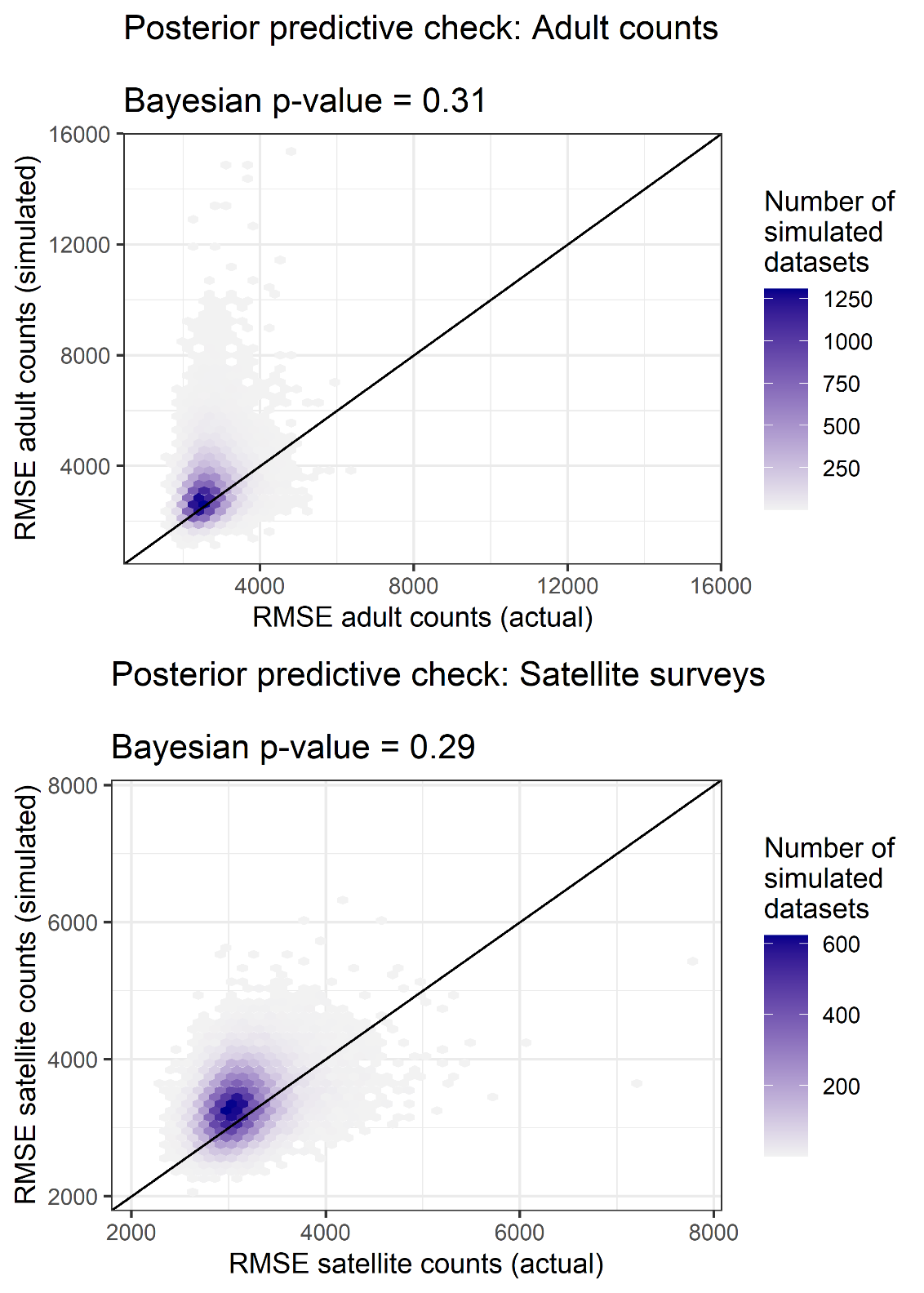 Figure S1. 2-D density plot, illustrating results of Bayesian posterior predictive checks to evaluate goodness-of-fit. Darker shades indicate a larger number of Monte Carlo simulations.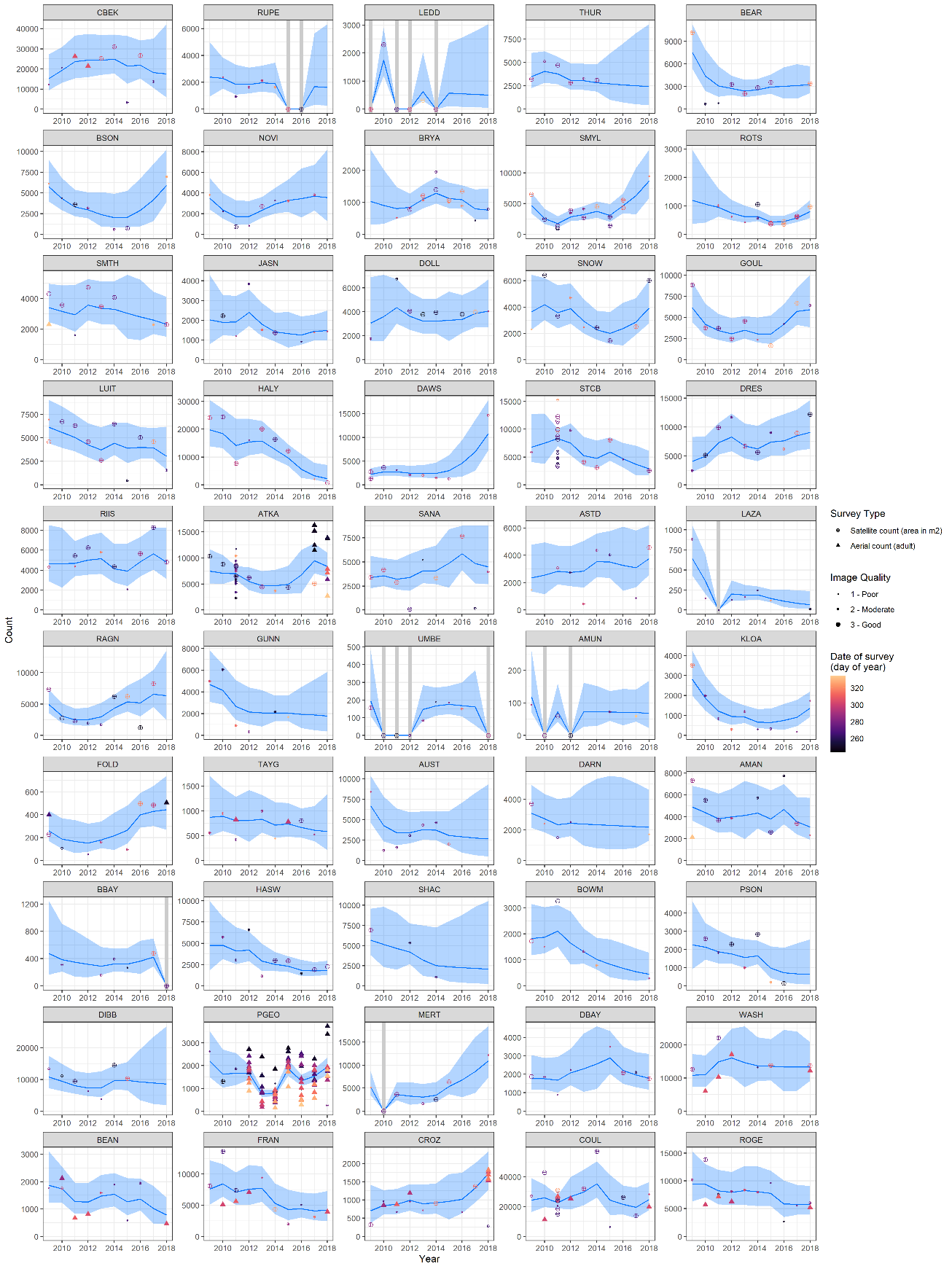 Figure S2. Comparison of raw (observed) data and modeled indices of abundance at 50 emperor penguin colonies.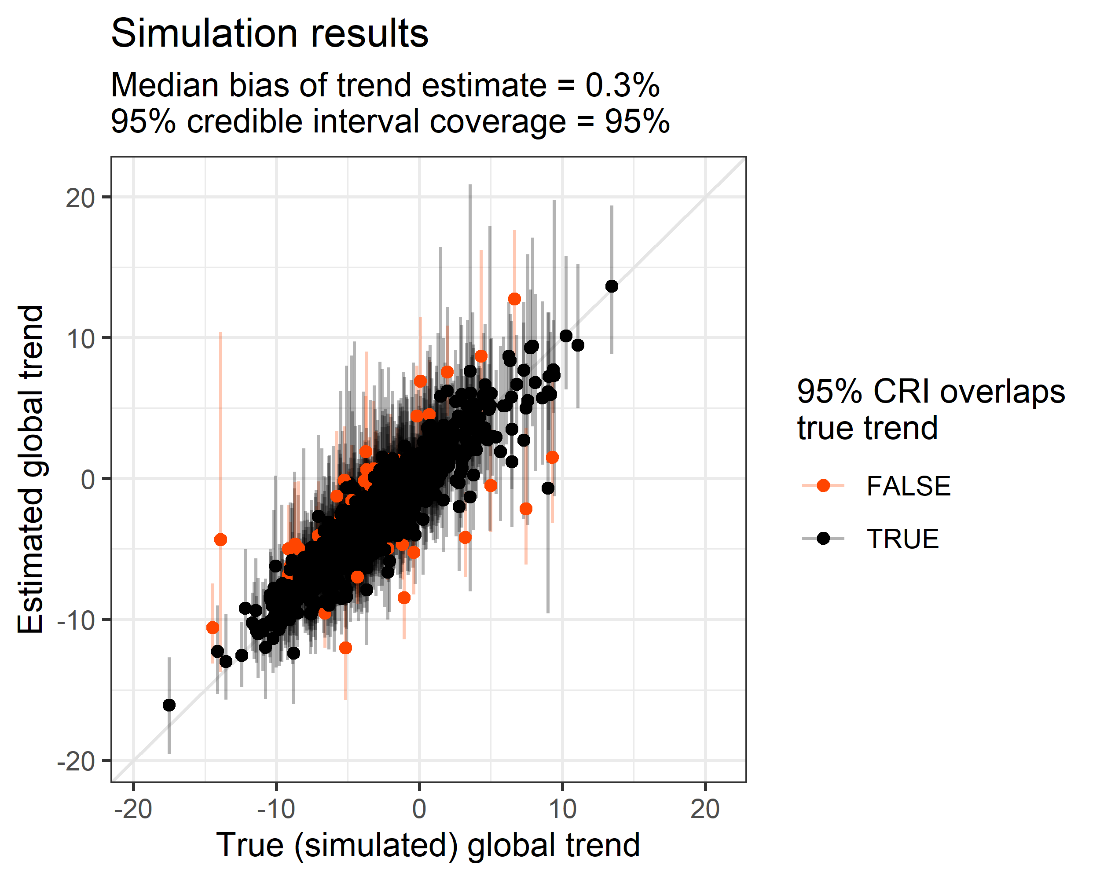 Figure S3. Results of 1000 Monte Carlo simulations in which time series of abundance (and aerial and satellite observations) were simulated at all colonies, resulting in simulated global trajectories, that were then re-estimated using our statistical model. Simulation results indicate the model can reliably recover simulated global trends.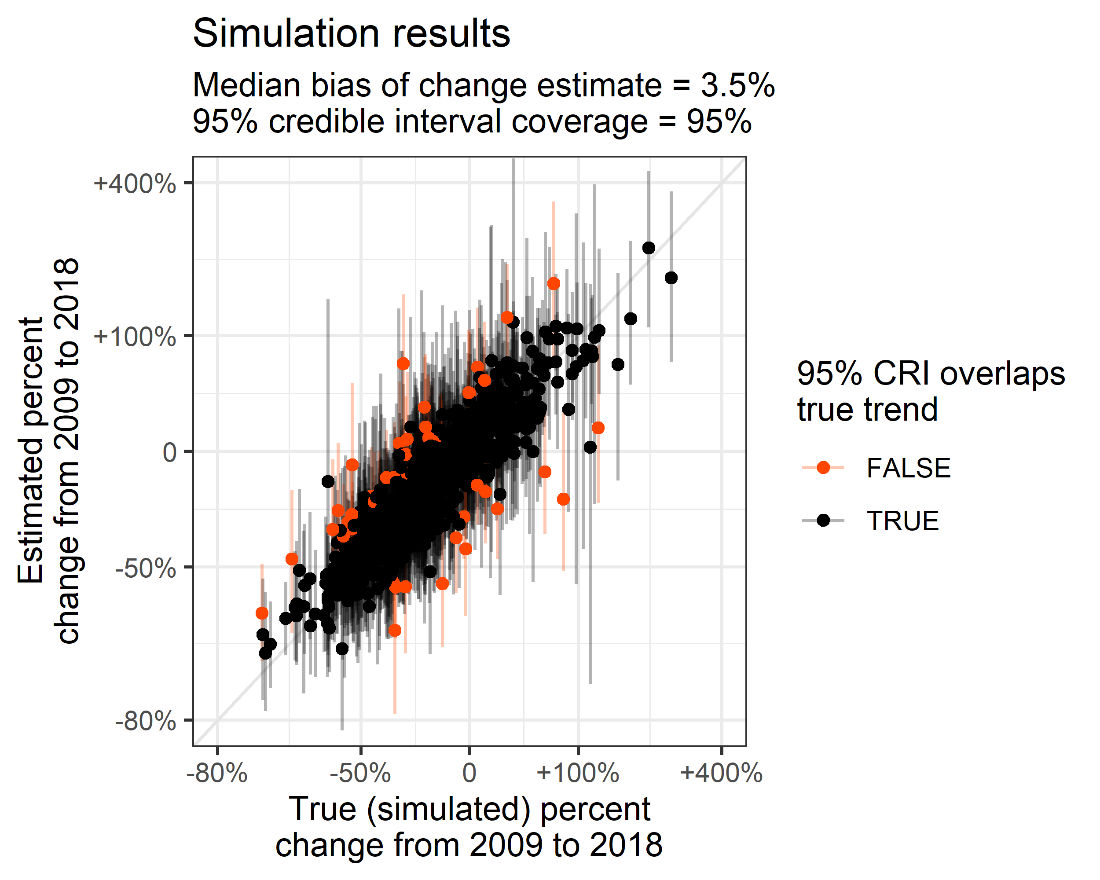 Figure S4. Results of re-estimating 10-year population change estimates across 1000 Monte Carlo simulations in which time series of abundance (and aerial and satellite observations) were simulated at all colonies, resulting in simulated global trajectories, that were then re-estimated using our statistical model. Simulation results indicate the model can reliably recover simulated global trends.Tables S1 to S4Table S1. Description of emperor penguin population model. Colony indexed by j, year by y, observation event i.Table S2. Parameter symbols correspond to those in Table S1.Table S3. Summary of parameter estimates governing population dynamics. Parameter symbols correspond to those described in Tables 1 and 2. ESS denotes the effective sample size of posterior samples resulting from the MCMC sampler in JAGS.Table S4. List of emperor penguin colony locations with apparent colony absences over the study period (2009 to 2018), including the name of the colony, the Catalog ID, which is the unique identifier of the VHR image on which the absence was observed (courtesy Maxar Technologies), the date of the image, and relevant notes about observations.DescriptionEquationsPopulation process modelPopulation process modelPopulation process modelAbundance of adults () is the product of a colony-level presence/absence process () and a stochastic exponential growth process (). measures expected (i.e., mean) daily number of adults in the colony during survey period (Sep – Nov).(1)Colony presence is a Bernoulli process controlled by a “probability of presence” parameter (2)When colonies are present, they fluctuate according to a stochastic exponential Markov chain process, with a colony-specific mean annual change .(3)Aerial survey observation modelAerial survey observation modelAerial survey observation modelCounts of adults from aerial surveys () are centered on the expected count (), adjusted by an effect of day-of-year of the survey (), where(4)Satellite survey observation modelSatellite survey observation modelSatellite survey observation modelSatellite counts are potentially biased (), have error proportional to colony abundance, and depend on the day-of-year of the survey (DOY).  (5)PriorRationaleDiffuse prior for probability that colony is present each year.Diffuse prior for median baseline abundance (i.e., the median across all colonies). The baseline abundance at each colony is a random effect, varying around .Weakly informative prior for ; values of  extremely far from 0 are biologically impossible. Diffuse prior for variance in colony-level growth rates.Diffuse prior for lognormal temporal variance in population indicesDiffuse prior for lognormal standard deviation of aerial observations.Weakly informative prior for the relationship between number of adult penguins and ground area of pixels classified as penguins. The relationship should have a near 1:1 relationship given the coarseness of satellite resolution (~1 m), so we centered prior on 1. Bias of more than +/- 20% should be moderately unlikely, and bias more than +/- 40% should be extremely unlikely, so we specified a standard deviation of 0.2 for the prior.Diffuse prior for coefficient of variance in satellite counts. Values of CV greater than 2 are unlikely and subsequent evaluation of posterior confirms that CV is far less than 2.Weakly informative prior for the fixed effect of day-of-year on which observation was collected.  ParameterMeanSE2.5%25%50%75%97.5%ESSParameters describing population processParameters describing population processParameters describing population processParameters describing population processParameters describing population processParameters describing population processParameters describing population processParameters describing population processParameters describing population processParameters describing population process0.960.010.940.950.960.970.981.0030000-0.0330.02-0.073-0.046-0.032-0.0190.0071.00172040.0400.020.0180.0290.0370.0480.0761.0030000log(8.070.197.707.948.078.198.431.00300001.160.130.931.071.151.241.451.00217390.350.040.270.320.350.380.431.0030000Parameters describing observation processParameters describing observation processParameters describing observation processParameters describing observation processParameters describing observation processParameters describing observation processParameters describing observation processParameters describing observation processParameters describing observation processParameters describing observation process0.440.040.370.410.430.460.511.00300000.420.050.340.390.420.450.521.00185560.490.040.420.460.490.520.581.00142840.350.030.290.330.350.370.411.00300000.880.080.740.820.870.931.031.00113750.890.080.740.830.880.941.041.0061681.070.080.911.011.071.121.241.005624-0.0040.001-0.006-0.004-0.004-0.003-0.0011.0030000Site IDColonyCatalog IDDate (MM/DD/YYY)Notes about imageAMUNAmundsen Bay101001000C67CB0010/08/2010No penguins were evidentAMUNAmundsen Bay103001001B5D690009/10/2012No penguins were evidentBBAYBarrier Bay103001000FBFAF0011/26/2011Cannot see birdsBBAYBarrier Bay1020010079BE410009/30/2018Ice shelf looks like it is breaking upBEANBeaufort Island101001001073DA0010/17/2012Ice has broken out alreadyLEDDLedda Bay101001000A842D0010/27/2009No fast iceLEDDLedda Bay103001000D47DA0009/23/2011Fast ice availableLEDDLedda Bay10504100002F750010/22/2012No fast iceLEDDLedda Bay1030010036A2870010/13/2014Fast ice available, no birdsLEDDLedda Bay103001004C94D40011/13/2015Fast ice available, no birdsLEDDLedda Bay102001005204150008/25/2016No fast iceMERTMertz Glacier102001000F51240010/02/2010Location for Mertz after glacier broke offRUPERupert Coast1040010013AFB50010/29/2015No evidence of birds anywhereRUPERupert Coast104001002153B40009/13/2016No evidence of birds anywhereSANASanae102001001D7ACE0009/24/2012No penguins were evidentUMBEUmbeosi101001000C4F6A0009/19/2010No penguins were evidentUMBEUmbeosi101001000E11BC0009/06/2011No penguins were evidentUMBEUmbeosi101001001050A30009/27/2012No penguins were evidentUMBEUmbeosi1030010087AE180010/17/2018No penguins were evident